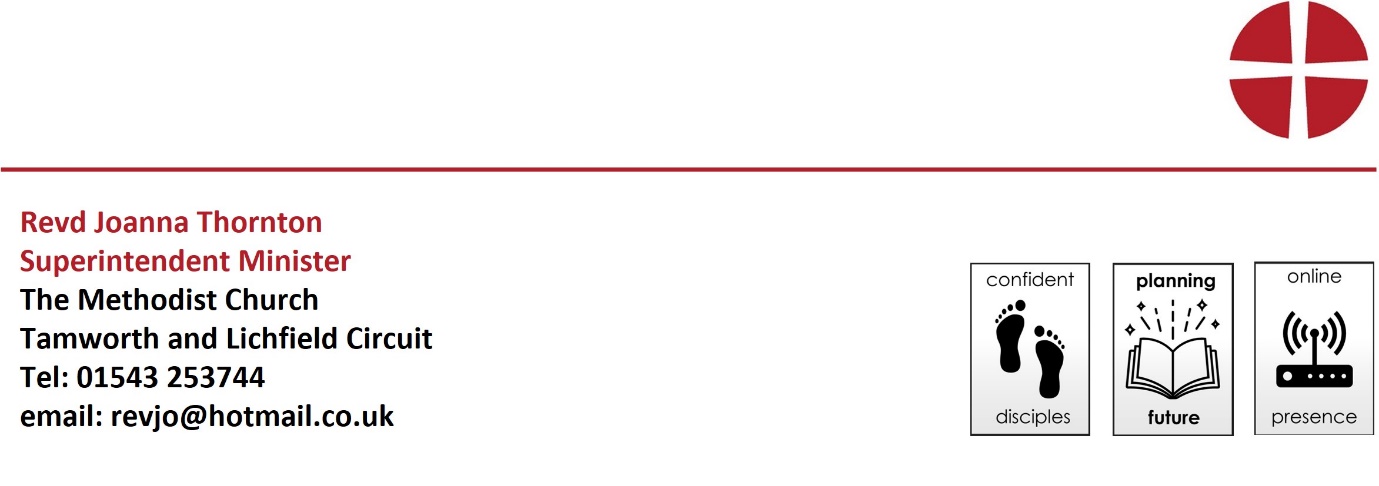 Greetings from the Tamworth and Lichfield Circuit! Our circuit is small, situated at the far northern edge of the District, with churches situated in Lichfield city centre, in Tamworth, in the villages of Alrewas, Shenstone and Hopwas – and an LEP at St Martin’s in Stonydelph.  We are very grateful to Carrs Lane for providing the premises for Synod, so that all the workshops can be accommodated.  A team from our circuit will be at Carrs Lane to help with the welcome, and we are looking forward to a very interesting and helpful day.   God bless you,  Jo Thornton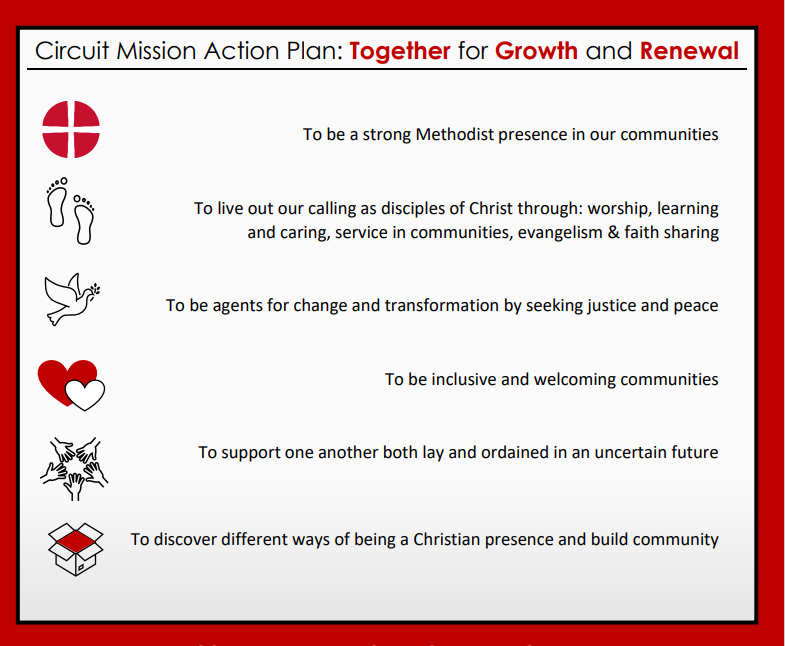 